CLASSWORK                     		   NAME__________#1.         4.10 ÷ 20   (4 ones and 10 hundredths)#2.         4.08  30   (4 ones and 8 hundredths)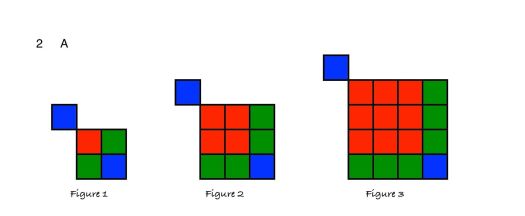             Figure 1                           Fig. 2	                                     Fig. 3#4. Solve by drawing   Draw   3 times and then cross out   . Count up what’s left.#5. Order of Operations:    Level 2a) Level 3	 ÷ 7 = _____